    　　　　やまなし心のバリアフリー宣言事業所☆ この企業・事業所へのお問い合わせ先 　 ホームページ　 －（登録なし）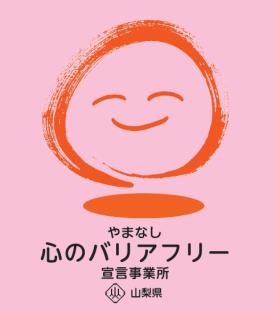 所在地   富士吉田市下吉田２－２－５担当部署　 －（登録なし）担当者   －（登録なし）電話番号   ０５５５－２２－１４６３ＦＡＸ番号   ０５５５－２２－１４６３事業所名 萱沼理容室宣言内容 ◇　全ての障害者に対して、障害を理由とする不当な差別をいたしません。◇　全ての障害者に対して、合理的な配慮の提供に努めます。◇　障害者と障害者でない者が相互に人格と個性を尊重し合いながら共に暮らすことができる共生社会の構築に係る取組を進めます。主な取組 これまで、１０年間、市内の寝たきりの高齢者の調髪を、年２回行ってきました。また、ヨハネ学園の皆さんが来店された際には、積極的にコミュニケーションを図ったり、２ヶ月に１回、特別養護老人ホームで調髪を行っています。